NÁRODOHOSPODÁRSKA FAKULTA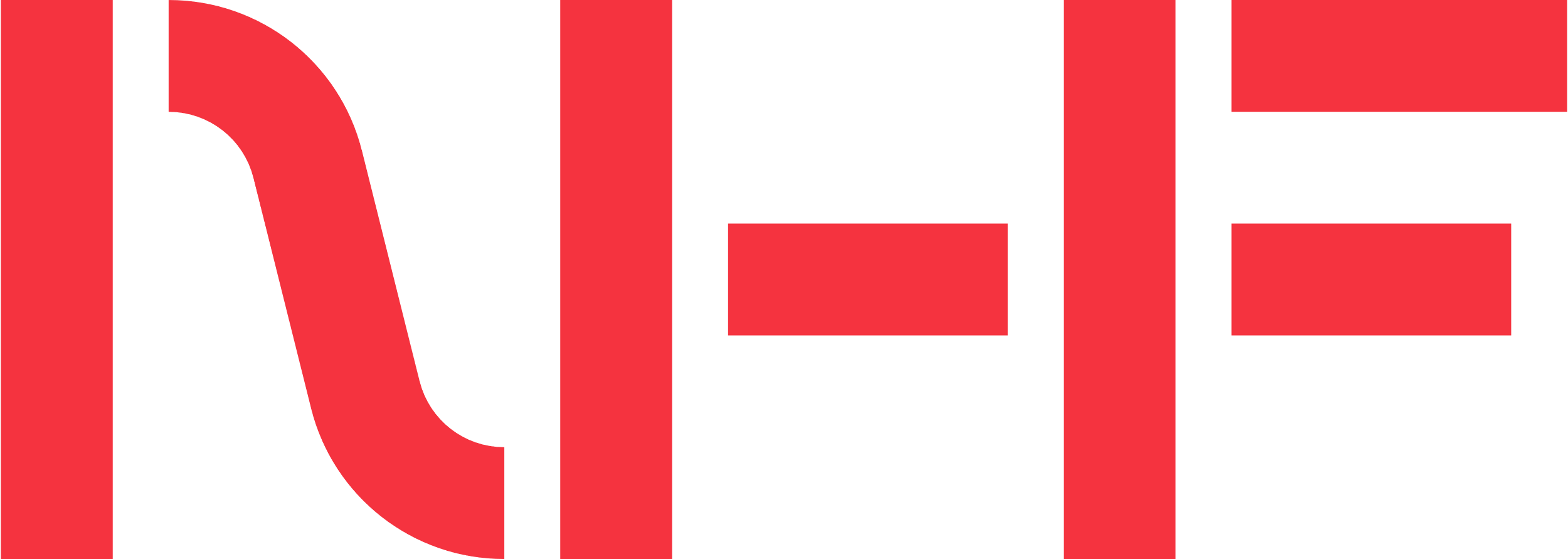 EKONOMICKÁ UNIVERZITA V BRATISLAVEDEKANÁT – ODDELENIE VEDY A DOKTORANDSKÉHO ŠTÚDIA Tlačivo sa nachádza na stránke: http://nhf.euba.sk/studium/doktorandske-studium/informacie-pre-doktorandov  v  dokumentoch na stiahnutie Potvrdenie externej vzdelávacej inštitúcie,že odporúča dizertačnú prácu na obhajobuPotvrdenie externej vzdelávacej inštitúcie,že odporúča dizertačnú prácu na obhajobuPotvrdenie externej vzdelávacej inštitúcie,že odporúča dizertačnú prácu na obhajobuExterná vzdelávacia inštitúcia:   Tituly, meno a priezvisko doktoranda:    Názov dizertačnej práce:    Obhajoba dizertačnej práce na  externej vzdelávacej inštitúciisa uskutočnila dňa:Stanovisko riaditeľa externej vzdelávacej inštitúcie: „vložiť potvrdenie riaditeľa externej vzdelávacej inštitúcie, že dizertačná práca bola prerokovaná  na  externej vzdelávacej inštitúcii a potvrdenie, že externá vzdelávacia inštitúcia odporúča dizertačnú prácu predložiť na obhajobu na Dekanát NHF.“Stanovisko riaditeľa externej vzdelávacej inštitúcie: „vložiť potvrdenie riaditeľa externej vzdelávacej inštitúcie, že dizertačná práca bola prerokovaná  na  externej vzdelávacej inštitúcii a potvrdenie, že externá vzdelávacia inštitúcia odporúča dizertačnú prácu predložiť na obhajobu na Dekanát NHF.“Stanovisko riaditeľa externej vzdelávacej inštitúcie: „vložiť potvrdenie riaditeľa externej vzdelávacej inštitúcie, že dizertačná práca bola prerokovaná  na  externej vzdelávacej inštitúcii a potvrdenie, že externá vzdelávacia inštitúcia odporúča dizertačnú prácu predložiť na obhajobu na Dekanát NHF.“V Bratislave, dňa „vložiť dátum“V Bratislave, dňa „vložiť dátum“V Bratislave, dňa „vložiť dátum“                                                                                             „podpis“				             .                                                                               ...................................................................................					„vložiť tituly, meno a priezvisko riaditeľa“                                                                                             „podpis“				             .                                                                               ...................................................................................					„vložiť tituly, meno a priezvisko riaditeľa“                                                                                             „podpis“				             .                                                                               ...................................................................................					„vložiť tituly, meno a priezvisko riaditeľa“